            Ежегодно «31» мая мировое сообщество отмечает Всемирный день без табака, привлекая внимание населения к рискам для здоровья, связанным с употреблением табака, призывая органы власти к проведению эффективной политики, направленной на уменьшение масштабов потребления табака.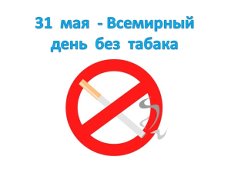                По инициативе ВОЗ и Секретариата Рамочной конвенции ВОЗ по борьбе против табака тема Всемирного дня без табака 2016 года – «Подготовка к переходу на простую (стандартизированную) упаковку табачных изделий».                Простая упаковка является важной мерой снижения спроса на табак, поскольку делает табачные изделия менее привлекательными, ограничивает использование табачной упаковки в целях рекламы и стимулирования продажи табака, влияет на уровень узнавания брендов и принятие решения в отношении курения, особенно среди молодежи и женщин.В настоящее время три страны в мире внедрили простую упаковку: Ирландия и Соединенное Королевство, которые приняли соответствующее законодательство в начале 2016года, а также Австралия, которой удалось достичь больших успехов после принятия закона более двух лет назад.              Требования к стандартизированной упаковке табачных изделий устанавливают ограничения к цветам для розничной упаковки табачных изделий, к размещенному на упаковке тексту, маркировке и акцизным маркам.             Перед мировым сообществом была поставлена задача — добиться того, чтобы в 21 веке проблема табакокурения исчезла. 21 век наступил, но проблема не исчезла. Борьба с никотином продолжается. И глобальной целью Всемирного дня без табака является содействие защите нынешнего и будущих поколений не только от разрушительных последствий для здоровья, но также и от социальных, экологических и экономических бедствий, связанных с употреблением табака и воздействием табачного дыма. Ведь употребление табака является отдельной самой значительной предотвратимой причиной смерти и в настоящее время, по данным ВОЗ, приводит к смерти каждого десятого взрослого человека в мире. Ежегодно от «табачной эпидемии» в мире умирает около 6 миллионов человек (более 600 тысяч из которых, не являясь курильщиками, умирают из-за воздействия вторичного табачного дыма). При отсутствии действий к 2030 году эта цифра вырастет до 8 миллионов человек. 

